                       туроператор по внутреннему туризму                        реестровый номер РТО 003180Россия, 454092, г. Челябинск, ул. Воровского, д.11Телефоны: 8(351)230-78-03, 8-951-776-97-01e-mail: discovery-chel@mail.ruwww.discovery-chel.ru___________________________________________________________________________________________________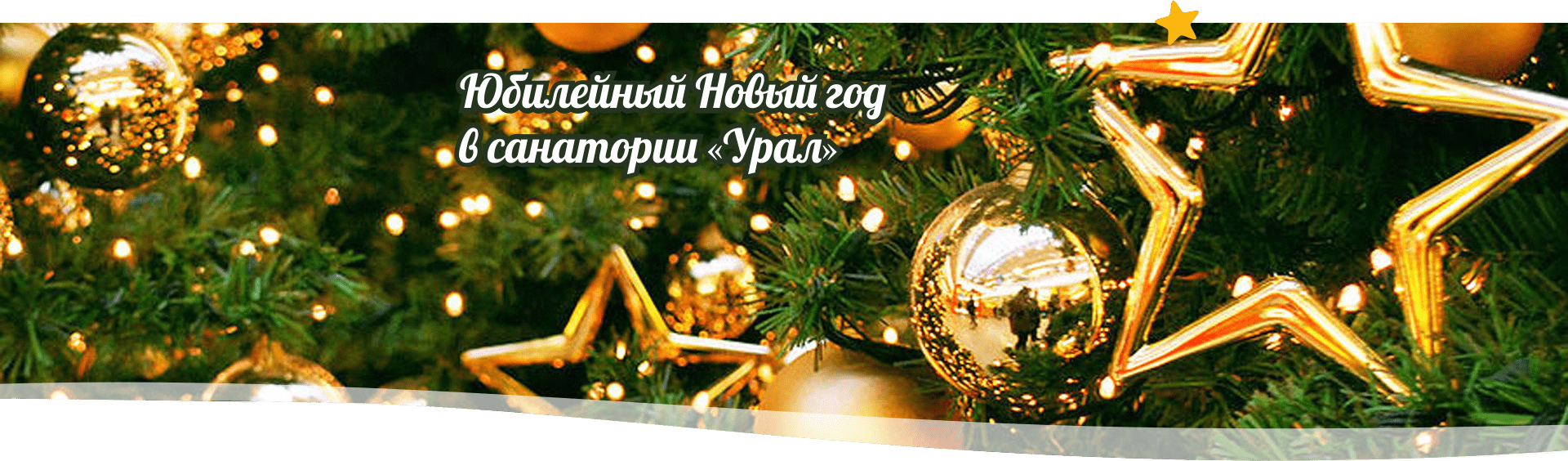 Встречай Новый год ярко, весело, активно!
Новогодняя ночь в санатории "Урал" с шоуменом и телеведущим, 
 #ProfiБольших Событий - Павлом Савченко!Уличные гуляния с угощениямиТанцевально- развлекательные программы и дискотекиДетские игровые программы, квестыНовогодняя елка с Дедом Морозом и подаркамиСоревнования по зимнему кроссфиту  Музыкальная кавер-группа "HEADLINE"Невероятно яркое, громкое и фееричное барабанное шоу TESLA BEATУникальный интерактив #ПеретанцуйТанцораЧеУдивительный игровой проект #ИнтуицияЧелябинскЗимний прокат спортинвентаря, каток, горкаВедущий Новогодней ночи "Зимний сад" - Павел Савченко. 
Профи больших событий, шоумен, телеведущий. Ведущий Павел Савченко входит в десятку лучших топ - ведущих Уральского региона, пятерку лучших шоуменов Челябинска (по мнению журнала "Дорогое удовольствие")Ведущая Новогодней ночи "Греческий зал" - Анастасия Терещенко. 
Ведущая частных и корпоративных мероприятий, автор собственных конкурсно-игровых программ, постоянный участник международных форумов ведущих.ВИМАНИЕ:Путевки с 31 декабря 2019 г. на 01 января 2020 г., продаются только вместе с новогодним банкетом!Стоимость новогоднего банкета:Для взрослых «Зимний сад» - 7500 руб.Для взрослых «Греческий зал» - 4700 руб.Для детей 3-12 лет – 1800 руб. (в стоимость включен «Новогодний подарок»)С 31 ДЕКАБРЯ 2019 Г. ПО 08 ЯНВАРЯ 2020 г.Все включено: лечение, питание, проживание, культурная программа, прокатДвухкомнатные номера категории «Джуниор Сюит»Расчетный час: заезд в номер 13:00, выезд из номера 11:00При заселении в номер с дополнительным местом:Взрослые оформляются на основные места,Дети до 12 лет – на дополнительное место;Дети на лечение принимаются с 3-х лет;Дети до 3-х лет размещаются бесплатно.При проживании в номерах категории «Стандарт» и «улучшенный стандарт» питание осуществляется в греческом или зеленом залах кафе.При проживании в номерах категории «Студия»,«Джуниор сюит», «Улучшенный джуниор сюит», «Семейная студия», «Люкс» питание осуществляется в белом зале (ресторан).*Оформление санаторно-курортной карты возможно в санатории в будние дни.*Лечебный корпус работает без выходных с 8:00 до 20:00 часов.При заезде в санаторий необходимо иметь следующие документы:Для взрослых:санаторно-курортная карта;путевка, документ об оплате, оплата или доверенность (один из перечисленных пунктов);паспорт;страховой медицинский полис;пенсионное удостоверение (для пенсионеров).Для детей:санаторно-курортная карта;справка о неконтактности с инфекционными больными;путевка, документ об оплате, оплата или доверенность (один из перечисленных пунктов);свидетельство о рождении;страховой медицинский полис.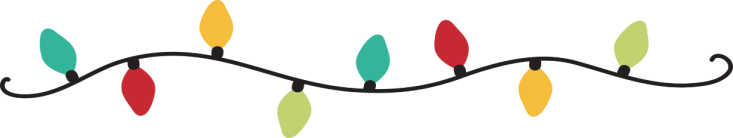 № п\пКатегория номераОбщая стоимость,Общая стоимость,Общая стоимость,№ п\пКатегория номераруб.руб.руб.руб.Однокомнатные номера категории «Стандарт»Однокомнатные номера категории «Стандарт»Однокомнатные номера категории «Стандарт»Однокомнатные номера категории «Стандарт»Однокомнатные номера категории «Стандарт»Место в 2-местном номере2950основное7-12 лет18351Детское местоосновное3-6 лет16301Детское место3-6 лет16301Детское местодополни-7-12 лет1185дополни-7-12 лет1185тельное3-6 лет1085Дополнительное место17702Одноместный номер3480Однокомнатные номера категории «Улучшенный стандарт»Однокомнатные номера категории «Улучшенный стандарт»Однокомнатные номера категории «Улучшенный стандарт»Однокомнатные номера категории «Улучшенный стандарт»Однокомнатные номера категории «Улучшенный стандарт»Место в 2-местном номере3140основное7-12 лет19503Детское местоосновное3-6 лет17353Детское место3-6 лет1735Детское местоДетское местодополни-7-12 лет1200дополни-7-12 лет1200тельное3-6 лет1085Дополнительное место17904Одноместный номер3900Однокомнатные номера категории «Студия»Однокомнатные номера категории «Студия»Однокомнатные номера категории «Студия»Место в 2-местном номере4000основное7-12 лет22705Детское местоосновное3-6 лет21455Детское место3-6 лет21455Детское местодополни-7-12 лет1400дополни-7-12 лет1400тельное3-6 лет1300Дополнительное место19906Одноместный номер5480Двухкомнатные номера категории «Семейная студия» (417-419, 416-418)Двухкомнатные номера категории «Семейная студия» (417-419, 416-418)Двухкомнатные номера категории «Семейная студия» (417-419, 416-418)Двухкомнатные номера категории «Семейная студия» (417-419, 416-418)Двухкомнатные номера категории «Семейная студия» (417-419, 416-418)Место в 4-местном номере3580основное7-12 лет21707Детское местоосновное3-6 лет19507Детское место3-6 лет1950Детское местодополни-7-12 лет1415дополни-7-12 лет1415тельное3-6 лет13008Дополнительное место1990Место в 2- местном номере4000основное7-12 лет22709Детское место3-6 лет21459дополни-7-12 лет1400дополни-7-12 лет1400тельное3-6 лет1300Дополнительное место199010Одноместный номер5480Двухкомнатные номера категории «Улучшенный Джуниор Сюит» № 427Двухкомнатные номера категории «Улучшенный Джуниор Сюит» № 427Двухкомнатные номера категории «Улучшенный Джуниор Сюит» № 427Двухкомнатные номера категории «Улучшенный Джуниор Сюит» № 427Двухкомнатные номера категории «Улучшенный Джуниор Сюит» № 427Место в 2- местном номере428011основное7-12 лет243011Детское место3-6 лет2300дополни-7-12 лет1500тельное3-6 лет1400Дополнительное место213012Одноместный номер5870Двухкомнатные номера категории «Люкс»Двухкомнатные номера категории «Люкс»Двухкомнатные номера категории «Люкс»№ 336 (36 кв.м.), двухэтажный «Люкс» № 536 (48 кв.м.)№ 336 (36 кв.м.), двухэтажный «Люкс» № 536 (48 кв.м.)№ 336 (36 кв.м.), двухэтажный «Люкс» № 536 (48 кв.м.)№ 336 (36 кв.м.), двухэтажный «Люкс» № 536 (48 кв.м.)№ 336 (36 кв.м.), двухэтажный «Люкс» № 536 (48 кв.м.)Место в 2-местном номере4740основное7-12 лет325012Детское местоосновное3-6 лет293012Детское место3-6 лет293012Детское местодополни-7-12 лет163012дополни-7-12 лет1630тельное3-6 лет1445Дополнительное место253013Одноместный номер6110